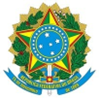 Ministério da EducaçãoSecretaria da Educação Profissional e Tecnológica Instituto Federal de Educação, Ciência e Tecnologia BaianoPró-Reitoria de Pesquisa e Inovação Coordenação Geral de Pós-GraduaçãoEdital nº 32, de 20 de março de 2023ANEXO V – FORMULÁRIO PARA INTERPOSIÇÃO DE RECURSOS E IMPUGNAÇÃO_	,	de	de 202 	_____________________________________Assinatura do(a) Interpositor(a)Nome:CPF:(   ) Impugnação ao Edital	( ) Recurso contra:(   ) Impugnação ao Edital	( ) Recurso contra:Argumento:Argumento:Enviar este documento para o e-mail: selecao.posalet@serrinha.ifbaiano.edu.brEnviar este documento para o e-mail: selecao.posalet@serrinha.ifbaiano.edu.br